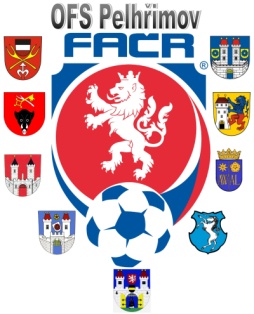 Zahájení disciplinárního řízení Datum: 6.11.2017DK OFS:Kratochvíl Lukáš (91101224),Čejov, č. utkání  2017613A1A1008Štěpán Rostislav (86061706), Hněvkovice, č. utkání 2017613A1A1008							Václav Hrkal							předseda DK OFS